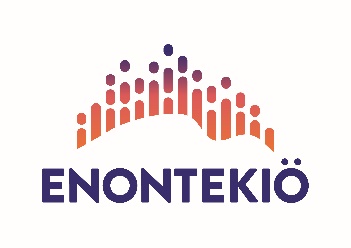 Čoavddakoda ohcciOvdanammaŠleađgaboastaŠleađgaboastaČoavddakoda ohcciGoarguGoarguPersondovddaldatČoavddakoda ohcciČujuhusČujuhusBoastanummirČoavddakoda ohcciBoastadoaibmabáikiBoastadoaibmabáikiTelefonnummirČoavddakodaČoavddakoda Jahki 100 €      -Seammá dállodoalu ássit, jahki 45 €,(1. koda 100 €)      -50 € (50 % vuoládus studeanta, bálvalusgeatnegas, bargguheapme,             ealáhatolmmoš, badjel 65-jahkásaš, gieldda bargi) 6 mánotbaji koda 60 € / čuovvovaš kodat 30 € seammá dállodoalu ássit 1 mánotbaji koda 15 € / čuovvovaš kodat 10 € seammá dállodoalu ássit Háválas máksu 5 €      Joavkovuorru 5-15 olbmo, sisttisdoallá bagadallama 40 € / diibmuFuomáš: Soahteveteránat nuvttáLassedieđut:____________________________________________________________     Máksu berrojuvvo mánotbaji máksináiggiin. Juos geavaheaddji ii mávsse rehkega earrebeaivvi rádjái, gielddas lea vuoigatvuohta burgit čoavddakoda geavahanrievtti nohkat dalán. Hattit sisttisdollet 10 % árvolassevearu.ČoavddakodaRehket Boasttain ŠleađgaboasttainVuolláičálus Lean oahpásnuvvan álšasále njuolggadusaide ja vuolláičállimiin čatnasan čuovvut daid.____________________                         __________________________Báiki ja beaivemearri                               Vuolláičálus